  SPILLEPLAN HUMANITAS OPEN 2018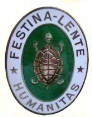 DAGTIDSPILLEREGrønt er bekreftet, gult er forespurt, sort er planlagtTorsdag 04. januar18.00Rune Larsen(61)- Morten Immerstein(35)18.0018.0018.0021.1521.1521.15Torsdag 11. januar18.00Esben Storvand(83)- Petter Wendelborg(35)Biff18.0018.0021.0021.00Torsdag 18. januar18.00Jørgen Busk(47)- Terje Naper(35)18.0018.00Asbjørn solvang – Bjørn Saubrekka20.00Kjetil Steen – Per Herman Haglund20.00Trond Olsen – Trond Hannemyr20.00Jan Wroldsen(35) – Truls Woxen(35)Torsdag  25.januar18.00Svein Mathisen – Bjørn RavloAnde- konfitt18.0018.00Nils Alf Jacobsen – Totto Larsen21.0021.00Torsdag 01. februar18.00Arvid Mandal – Sigbjørn AbrahamsenTorsk18.00Arve Hohner – Per Sondresen18.00Stian Olsen(35)- Oddvar Prestvik(45)21.15Trekning 2 runde21.1512.00Tirsdag 06.02.1818.00Paul E. Johannessen – Jarl TonningTorsdag 08. februar18.00Kjell Runar Wendel – Geir Helstedt18.00Tom Gundersrud- jens Wroldsen18.00Walter Thorjussen -  Knut Olav Holt21.0021.0021.00Torsdag 15. februar18.00Stian Olsen – Geir DavidsenBresert okse18.00Anton Smith -  Gisle R. Reinholdt18.00Knut B. Larsen – Geir Helstedt21.0021.0021.00Torsdag 22.februar18.00Kjell Lillestøl – Einar Romnes18.00Arve Thorjussen – Esben Storvand18.00Haakon Christoffersen – Petter KarlsenSøndag 25.feb.19.30Truls Woxen – Rune Larsen21.0021.00Torsdag 01.mars18.00Erter, kjøtt og flesk18.00Kjetil Steen – WO18.00Bjørn Ravlo – Henrik Finne18.00Bjørn Saubrekka – WO21.00Onsdag 07. mars18.0018.00Torsdag 08. Mars18.0018.00Trond Hannemyr – Per H. Jørgensen18.00Totto Larsen – Sigbjørn Abrahamsen19.00Jarann Pettersen – Velle Andersen21.0021.00Torsdag 15. Mars18.00Knut Olav Holt – Paul Erik JohannessenTorsk18.00Per Sondresen – Jarle Lundgreen18.00Sjur G. Larsen - Jørgen Busk21.00Trekning 3 runde21.0021.00Gisle R. Reinholdt – WOTorsdag 22. Mars18.00Generalforsamling18.0018.0021.0021.0021.00Torsdag 29. Mars18.3018.0018.0021.0021.0021.00Torsdag 05. April18.00Paul Erik Johannessen – Sigbjørn AbrahamsenLammeskank18.00Gisle R. Reinholdt – Jarle Lundgreen17.30Knut B. Larsen – Kjell Lillestøl21.0021.0021.00Torsdag 12. April18.00Sjur G Larsen – Kjetil Steen18.00Petter Karlsen – Rune Larsen18.00Henrik Finne – Velle Andersen19.30Trekning av kvartfinalerTorsdag 19. April18.00Sjøkreps18.00Trond Hannemyr – Geir Davidsen18.00Tirsdag 24. April18.00Esben Storvand – Bjørn Saubrekka                        Torsdag 26. April18.00Velle Andersen – Rune Larsen  18.00Trond Hannemyr - Knut B. LarsenTorsdag  03. Mai18.00Wienerschnitzel18.00Bjærn Saubrekka/ esben Storvand – Gisle R Reinholdt18.00Paul E Johannessen – Kjetil SteenTrekning SemifinalerMandag 07. Mai18.00Kjetil Steen – Rune LarsenTorsdag 10. Mai18.00Kristi himmelfarts dag18.0018.00Torsdag 17. Mai18.00Ingen kamper18.0018.00 18.00Torsdag 24. Mai 18.00SemifinalerKyllingbryst18.00Trond Hannemyr – Gisle R. Reinholdt18.00Torsdag 01.06.FinalerBiff18.0021.30